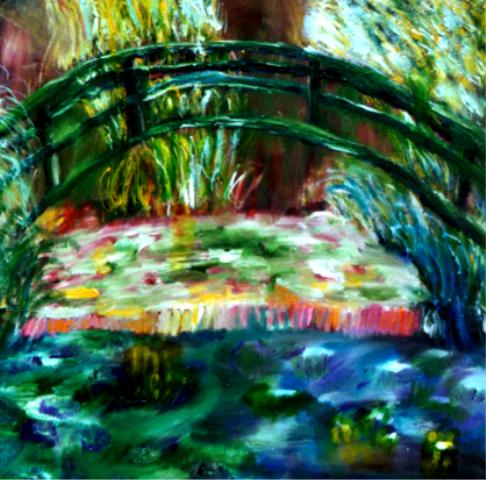 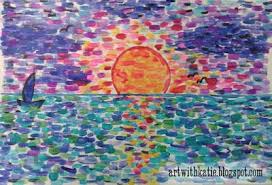 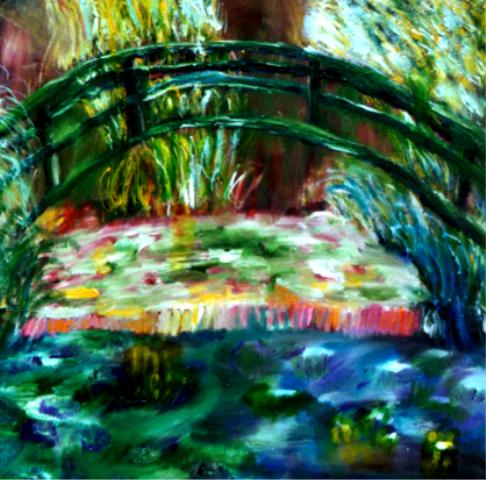 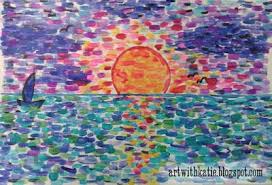 Art HistoryWho is Claude Monet? Monet is a French painter born in 1840 and died in 1926What is he famous for? Claude Monet is famous for impressionist landscape paintings. Where did he get his inspiration? Monet’s inspiration came from nature and his environment.Use a mind map to record findings. 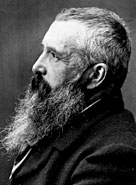 Art Appreciation-Gallery Walk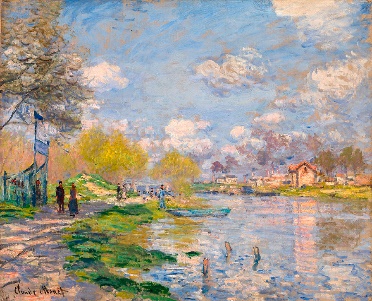 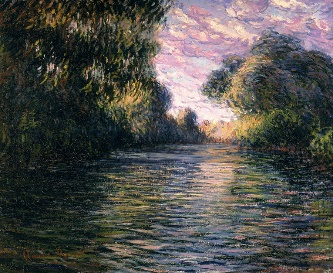 What can you see in the paintings?How does this painting make you feel?What materials are used in these paintings?What part of the world do you think these paintings show?What mood is Monet portraying in the paintings?Skills burstHow can they use different shades and tones to create different moods for their river picture? – mixing colours, partly mixing to create water effects. Tache technique – practicing the technique to create texture of water moving. https://youtu.be/4vax9Xp8n-ohttps://youtu.be/bMpEIrEEaHIEvaluateWhat do you like about your art work? What would you do differently next time? What did you enjoy about the process? What do you like about your friends art work?Vocabulary:Vocabulary:ImpressionismOriginated in France in 1860’s. A style of painting that seeks to re-create the artist's or viewer's general impression of a sceneLandscape paintingA painting showing natural scenery. In this case a jungle.Oil paintOil paint is a type of slow-drying paint that consists of particles of pigment suspended in a drying oil, commonly linseed oil.Tache A painting technique. Where you touch the canvas with your brush.Flat end paintbrushA paintbrush with flat bristles Huepure spectrum colours commonly referred to by the colour names.TintMixing colours with white to make it lighter.ToneRefers to the lightness or darkness of a colour.  The tone of a piece of art can have a variety of effects, from setting the mood to adding emphasis.ShadeMixing colours with black to make it darker.MoodThe general atmosphere, or state of mind and feelings, that a work of art generates